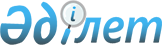 О внесении изменений в распоряжение Премьер-Министра Республики Казахстан от 30 декабря 2004 года N 383-рРаспоряжение Премьер-Министра Республики Казахстан от 10 февраля 2005 года N 23-р      Внести в распоряжение  Премьер-Министра Республики Казахстан от 30 декабря 2004 года N 383-р "О мерах по реализации законодательных актов Республики Казахстан" следующие изменения: 

      в перечне нормативных правовых актов, принятие которых необходимо в целях реализации законодательных актов Республики Казахстан: 

      в графе 5 строки, порядковый номер 56: 

      в подпункте 1) слово "январь" заменить словом "апрель"; 

      в подпункте 3) слово "январь" заменить словом "декабрь"; 

      в подпункте 4) слово "январь" заменить словом "июнь"; 

      в подпункте 5) слово "январь" заменить словом "декабрь".       Премьер-Министр 
					© 2012. РГП на ПХВ «Институт законодательства и правовой информации Республики Казахстан» Министерства юстиции Республики Казахстан
				